HIGHFIELD PRIMARY SCHOOL
Parents Teachers Association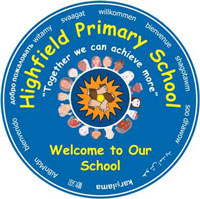 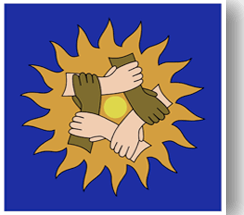 Friday  22nd April 2022
          6pm ZoomPurpose of meeting: Summer Fete 2022 (preparation for class rep meeting) MINUTESAttendees:Apologies: NoneRoleOfficerInitial ChairCaroline SinclairCSVice ChairCey AristidesCATreasurerDave LeeDLSecretaryNadia VivaNVAgenda ItemDiscussion ActionOwner DeadlineSummer Fete-Text reminders for meetingA text reminder has gone out to class rep on the whatsapp group to remind reps of the meeting next week. One more text to go out.NV has sent a out a reminder on 21/04. Another text to go out once  emails have been sent.NV26/04Email Zoom link to class reps2.1A zoom link and agenda to be emailed out to all class reps.  Invite will come from FOH email. Link heading - to say “FOH Class Rep update/Summer Fete”DL and NV will put together an agendaDL will send out invite to all class repsDL/NVDL26/04Meeting – Run through3.1Caroline will start with welcome/introduction of Committee members names, role and child’s class.Caroline will start the meeting with introductionsCS27/043.2Dave will lead the meeting.Start with general update about FOHTalk about the importance and need for the class reps involvement. Speak to Class reps about rounding up as much support from families – families with local businesses, parents with specific skills that they could share.Share ideas for stalls each class will be responsible for.Deadline for choosing a stall will be Friday 6th May.Committee to confirm class rep stalls by 13th May.Class reps to let committee team know all the details about their class stalls eg. what they will need? Number of volunteers, is the stall weather dependent?DL will lead discussions at the meeting. General talk About the work FOH do.  Leading onto the importance of the class rep role. Finishing with information about the summer Fete and class stalls.DL27/04Stalls Ideas4.1Caroline has a friend who will lend FOH stocks for the feteCS will arrange this with her friend. Have something put in writing.CS06/054.2Some stall ideasCaroline’s idea; Find a fiverCey’s idea; Yucky dip with slime!All of the committee to think of some stall ideas. NV to compile a list.CS/DL/CA/NV26/04AOB5.1Confirm meeting for new committee members. DL and NV to meet Mr Wilson Wednesday 28th.Email Mr Wilson to confirm meeting after school drop offDL25/04Date of Next Meeting Zoom27/04/22